GATHERED FOR WORSHIPPRELUDE, OPENING PRAYER, WELCOME, & ANNOUNCEMENTSWORSHIP IN SONGSONG: “Beautiful Savior”Verse 1: Those who will stand stand and believe; You are the faithful God of all; Those who will come those who will see; You are the faithful God of all; God of allChorus: All praise is for You; All eyes are on You; God You are beginning and end; King of creation; Life everlasting; God You are a beautiful Savior; (God You are a beautiful Savior)Verse 2: Giver of life every breath; You are the faithful God of all; And this world will fade but You will remain; You are the faithful God of all; God of allBridge: All the honor is Yours; All the blessing is Yours; Beautiful Savior; All the power is Yours; All the glory is Yours; Beautiful SaviorSONG: “Down to the River to Pray” Trad. arr.  KraussHYMN: “The Summons” (verse 1)Will you come and follow me if I but call your name?  Will you go where you don’t know and never be the same?Will you let my love be shown, will you let my love me known,Will you let my life be grown in you and you in me?*PRAYER OF CONFESSION: (Unison) God of grace and mercy, we confess that we are often conflicted and confused about what matters most and where to put our energies.  We are easily swept up in the tide of our times and deaf to that calling to find life and purpose in ministry with you.  Forgive us, reclaim us, and renew us in faith.  Grant us your Spirit that we might know joy in following where you might lead us.  Amen *WORDS OF ASSURANCE AND THE PASSING OF PEACEHEARING THE WORD OF GODCHILDREN’S SERMONISAIAH 49:1-7 Listen to me, O coastlands, pay attention, you peoples from far away!The Lord called me before I was born, while I was in my mother’s womb he named me.2 He made my mouth like a sharp sword, in the shadow of his hand he hid me;he made me a polished arrow, in his quiver he hid me away. 3 And he said to me, ‘You are my servant, Israel, in whom I will be glorified.’ 4 But I said, ‘I have laboured in vain,I have spent my strength for nothing and vanity; yet surely my cause is with the Lord,and my reward with my God.’ 5 And now the Lord says, who formed me in the womb to be his servant, to bring Jacob back to him, and that Israel might be gathered to him,for I am honoured in the sight of the Lord, and my God has become my strength—6 he says, ‘It is too light a thing that you should be my servant to raise up the tribes of Jacob and to restore the survivors of Israel; I will give you as a light to the nations,that my salvation may reach to the end of the earth.’ 7 Thus says the Lord, the Redeemer of Israel and his Holy One,to one deeply despised, abhorred by the nations, the slave of rulers,‘Kings shall see and stand up, princes, and they shall prostrate themselves,because of the Lord, who is faithful, the Holy One of Israel, who has chosen you.’ JOHN 1:29-42  The next day he saw Jesus coming towards him and declared, ‘Here is the Lamb of God who takes away the sin of the world! 30This is he of whom I said, “After me comes a man who ranks ahead of me because he was before me.” 31I myself did not know him; but I came baptizing with water for this reason, that he might be revealed to Israel.’ 32And John testified, ‘I saw the Spirit descending from heaven like a dove, and it remained on him. 33I myself did not know him, but the one who sent me to baptize with water said to me, “He on whom you see the Spirit descend and remain is the one who baptizes with the Holy Spirit.” 34And I myself have seen and have testified that this is the Son of God.’* 35 The next day John again was standing with two of his disciples, 36and as he watched Jesus walk by, he exclaimed, ‘Look, here is the Lamb of God!’ 37The two disciples heard him say this, and they followed Jesus. 38When Jesus turned and saw them following, he said to them, ‘What are you looking for?’ They said to him, ‘Rabbi’ (which translated means Teacher), ‘where are you staying?’ 39He said to them, ‘Come and see.’ They came and saw where he was staying, and they remained with him that day. It was about four o’clock in the afternoon. 40One of the two who heard John speak and followed him was Andrew, Simon Peter’s brother. 41He first found his brother Simon and said to him, ‘We have found the Messiah’ (which is translated Anointed*). 42He brought Simon* to Jesus, who looked at him and said, ‘You are Simon son of John. You are to be called Cephas’ (which is translated Peter*).SERMONRESPONDING TO THE WORD OF GOD*HYMN: #493 “O Jesus, I Have Promised”JOYS & CONCERNS, PRAYERS OF THE CHURCH, LORD’S PRAYER	Lord, in your mercy… Hear our prayers.OFFERING: Thank you for supporting our ministries!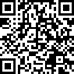 SENT TO SERVESONG: “Living Waters”Verse 1: Are you thirsty; Are you empty; Come and drink these living waters; Tired and broken; Peace unspoken; Rest beside these living watersVerse 2: Christ is calling; Find refreshing; At the cross of living waters; Lay your life down; All the old gone; Rise up in these living watersChorus: There's a river that flows; With mercy and love; Bringing joy to the city of our God; There our hope is secure; Do not fear anymore; Praise the Lord of living watersVerse 3: Spirit moving; Mercy washing; Healing in these living waters; Lead your children; To the shoreline; Life is in these living watersVerse 4: Are you thirsty; Are you empty; Come and drink these living waters; Love forgiveness; Vast and boundless; Christ He is our living watersBENEDICTION POSTLUDE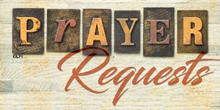                           PRAYER LISTTo add to our prayer list please email Pastor Tim with a brief description of your prayer.  Please indicate if you would like the prayer to be listed on an ongoing basis.  tim.hare@trumbullcc.org. ~Douglas Mihalko, Karolina Szabo’s son’s brother-in-law, diagnosed with cancer~Rev. Clayton Miller, prayers for healing~Alex Kitchener, baby Clark, and the Kitchener family~Eric Farrell who struggles with his dialysis treatments while continuing his search    for a live kidney donor: learn more at ynhh.org/organdonation or 866-925-3897.~Lauren Magnuson whose nephew, Michael Christian Eiby Corwel, and niece, Lara   Edmondson, are both struggling with health issues.~Michelle Consolati, continued healing ~Herb Gratrix, continued healing~Lori Patrice Murray as she continues her courageous battle going through    Treatments for cancer. Please keep her and her family in your prayers.~Muirgheal Coffin, prayers for continued good health as she struggles with Epilepsy~Ilana Ofgang, health concerns~ Rose Heiser, Angela Hare’s mother, struggling with health concerns~Caroly Gibson, being treated for colon cancer~ Lori Nicoli, grieving the loss of her brotherANNOUNCEMENTS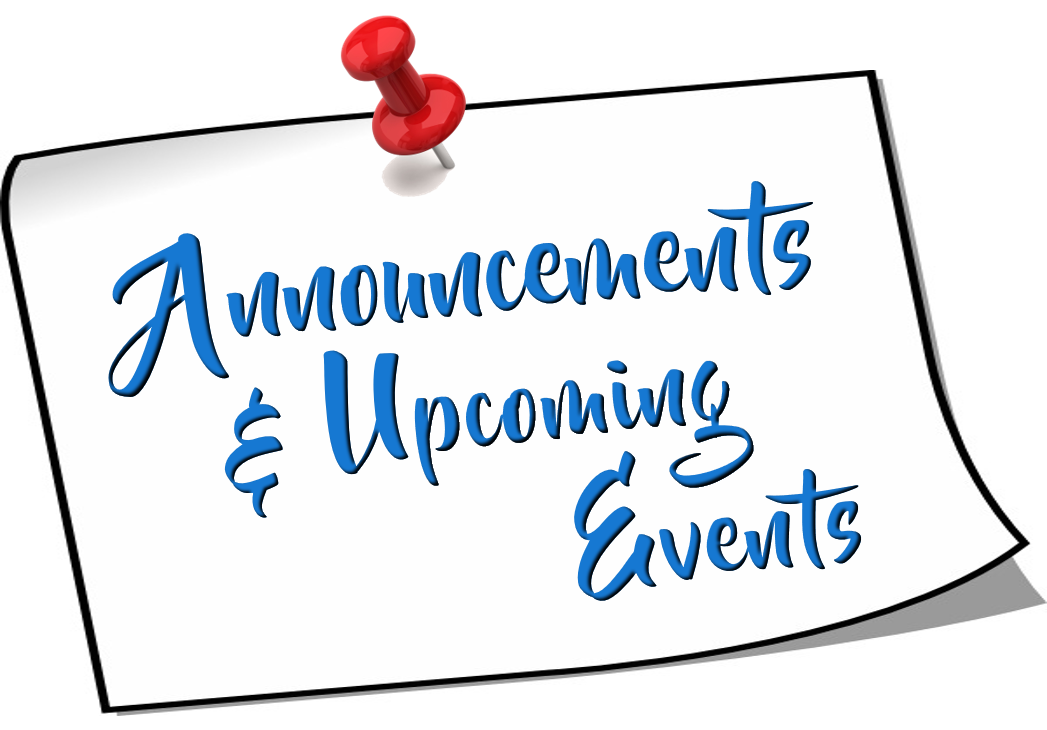 HOUSE CHURCH: Join us for casual fellowship and informal worship as we discuss scripture together and share in Communion.  Jan. 18 at 7pm at Barbara DeAngelo’s home: 18 Nutmeg Circle, Monroe.  RSVP to Pastor Tim at tim.hare@trumbullcc.org.  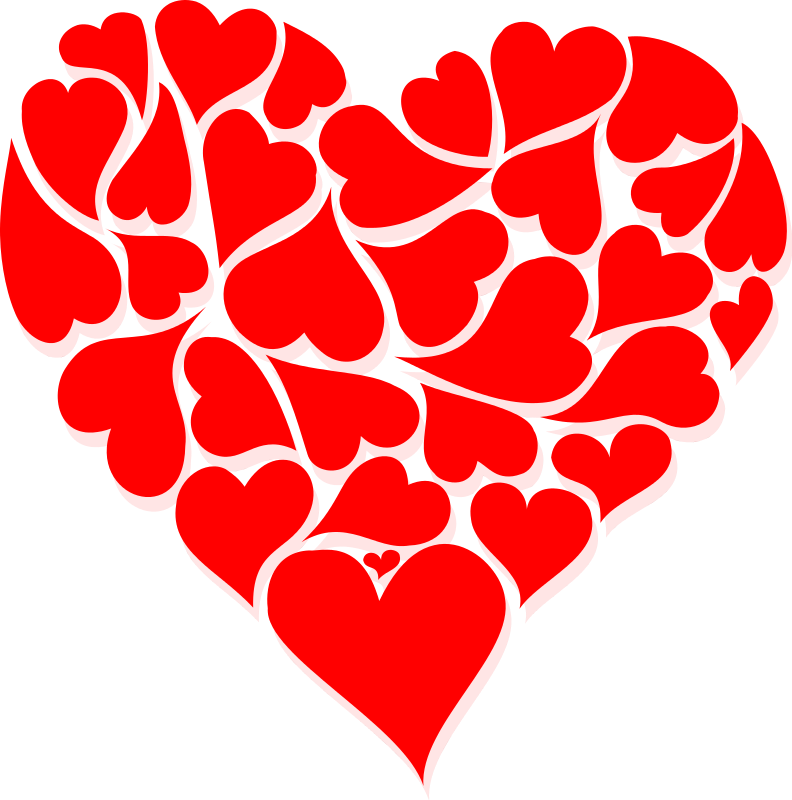 VALENTINE’S CONCERT: Save the Date! Sunday Feb. 5th - 4-6pm. TCC presents A Community Concert, Wine & Cheese Tasting, & Auction. Join us for an evening of jazz, indie, and classic love songs in the spirit of Valentine's.  Enjoy tasting a variety of wines and cheese, & participate in our raffle and basket auction to raise funds for our Musi Fund!FINANCE & OPERATIONS: We are meeting on Jan. 24 at 7:30pm.  This important committee is seeking an additional TCC volunteer to help Eric Farrell manage maintenance and facility needs.  Interested?  Talk to Pastor Tim.  OFFICE HOURS:Please feel free to reach out to Lisa – Mondays, Tuesdays & Thursdays from 9am-12pm at203-268-2433 or at office@trumbullcc.org